S1 Chapter 2 Linear Interpolation QuestionsExample on board: Jan 2007 Q4Summarised below are the distances, to the nearest mile, travelled to work by a random sample of 120 commuters.For this distribution,	(a)	describe its shape,			(1)	(b)	use linear interpolation to estimate its median.				(2)Test Your Understanding: Use linear interpolation to estimate the median of the following:1)2)ExercisesQ1) Solomon Paper A Q5b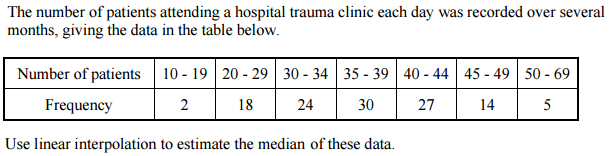 Q2) Solomon Paper E Q4aThe ages of 300 houses in a village are recorded given the following table of results.Use linear interpolation to estimate the median.Q3) Solomon Paper L Q7aA cyber-café recorded how long each user stayed during one day giving the following results.Use linear interpolation to estimate the median of these data.Q4) May 2013 Q4The following table summarises the times, t minutes to the nearest minute, recorded for a group of students to complete an exam.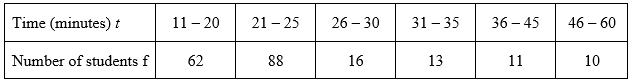 [You may use ft2 = 134281.25](a) 	Estimate the mean and standard deviation of these data.			(5)(b)  Use linear interpolation to estimate the value of the median.			(2)S1 Chapter 3 Linear Interpolation QuestionsTest Your Understanding:For the relic data before, now find  and the interquartile range.For the shark length data before, now find  and .Exercises:Q1) May 2013 Q4 (continued)The following table summarises the times, t minutes to the nearest minute, recorded for a group of students to complete an exam.(c) 	Show that the estimated value of the lower quartile is 18.6 to 3 significant figures.						(1)(d) 	Estimate the interquartile range of this distribution.				(2)Q2) June 2005 Q2The following table summarises the distances, to the nearest km, that 134 examiners travelled to attend a meeting in London. (c)	Use interpolation to estimate the median Q2, the lower quartile Q1, and the upper quartile Q3 of these data.Q3)The ages of 300 houses in a village are recorded given the following table of results.Use linear interpolation to estimate the lower quartile, upper quartile and hence the interquartile range.Q4)A cyber-café recorded how long each user stayed during one day giving the following results.Use linear interpolation to estimate:The lower quartile.The upper quartile.The 90th percentile.Q5)Find the interquartile range for the distance travelled by commuters.Distance (to the nearest mile)Number of commuters0 – 91010 – 191920 – 294330 – 392540 – 49850 – 59660 – 69570 – 79380 – 891Age of relic (years)Frequency0-1000241001-1500291501-1700121701-200035Shark length (cm)Frequency175810Age  (years)Number of housesLength of stay (minutes)Number of housesDistance (km)Number of examiners41–45446–501951–605361–703771–901591–1506Age  (years)Number of housesLength of stay (minutes)Number of housesDistance (to the nearest mile)Number of commuters0 – 91010 – 191920 – 294330 – 392540 – 49850 – 59660 – 69570 – 79380 – 891